Zespół Zakładów Opieki Zdrowotnej w Wadowicach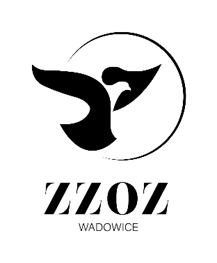 ul. Karmelicka 5, 34-100 Wadowicewww.zzozwadowice.plemail: sekretariat@zzozwadowice.plKlauzule RODO: https://zzozwadowice.pl/rodoZałącznik nr 1 Opis przedmiotu zamówieniaNiespełnienie jakiegokolwiek parametru będzie skutkowało odrzuceniem oferty.Taśmy do leczenia wysiłkowego nietrzymania moczu, siatki do naprawy dna miednicy mniejszejTaśmy do leczenia wysiłkowego nietrzymania moczu, siatki do naprawy dna miednicy mniejszejTaśmy do leczenia wysiłkowego nietrzymania moczu, siatki do naprawy dna miednicy mniejszejTaśmy do leczenia wysiłkowego nietrzymania moczu, siatki do naprawy dna miednicy mniejszejTaśmy do leczenia wysiłkowego nietrzymania moczu, siatki do naprawy dna miednicy mniejszejTaśmy do leczenia wysiłkowego nietrzymania moczu, siatki do naprawy dna miednicy mniejszejTaśmy do leczenia wysiłkowego nietrzymania moczu, siatki do naprawy dna miednicy mniejszejTaśmy do leczenia wysiłkowego nietrzymania moczu, siatki do naprawy dna miednicy mniejszejTaśmy do leczenia wysiłkowego nietrzymania moczu, siatki do naprawy dna miednicy mniejszejTaśmy do leczenia wysiłkowego nietrzymania moczu, siatki do naprawy dna miednicy mniejszejTaśmy do leczenia wysiłkowego nietrzymania moczu, siatki do naprawy dna miednicy mniejszejTaśmy do leczenia wysiłkowego nietrzymania moczu, siatki do naprawy dna miednicy mniejszejL.p.Opis asortymentuJ.m.IlośćCena jedn.
NettoWartość
Netto%VATWartość
VATWartość
BruttoProducent oraz nazwa handlowaKod produktuNr zgłoszenia / rejestru1Taśma do leczenia wysiłkowego nietrzymania moczu, polipropylenowa, monofilamentowa, o średnicy włókien 0,15 mm;Taśma tkana z atraumatycznymi brzegami o kształcie wydłużonej pętelki na całej długości taśmy. Symetryczne 2,5cm zwężenia na końcach taśmy ułatwiające przewleczenie przez igłę. Grubość taśmy 0,5mm (+/- 0,01mm), porowatość 86% (+/- 1%),gramatura 70g/m² (+/- 5g/m²),długość 50cm (+/- 1cm), szerokość 1,3cm (+/- 0,05cm )odporność na rozerwanie 55%,wydłużenie przy 10N 8,6%.Rozmiar porów w mm:1,36x0,42; 1,485x0,76.Taśma niewymagająca plastikowej koszulki.Splot nici zapobiegający skręcaniu i rozciąganiu taśmy. Implantacja narzędziem wielorazowego użytku.szt302Siatka do leczenia zaburzeń statyki dna miednicy mniejszej polipropylenowa, monofilamentowa,wymiary 29cm x 29cm,grubość 0,25mm (+/- 0,02mm ), porowatość średnia 60% (+/- 1%),gramatura 19g/m² (+/- 0,5g/m² ). Implantacja metodą laparoskopową. Siatka elastyczna, odporna na rozciąganie, niewchłanialna, może być przycinana z zachowaniem swoich właściwości. szt43Siatka do naprawy dna miednicy mniejszej – system składający się z 3 elementów:I – siatki wykonanej z polipropylenu monofilamentowego, implant o anatomicznym kształcie z sześcioma ramionami;Wysokość 9cm (+/- 0,5cm)Szerokość 6,5 cm (+/- 0,5 cm)Grubość 0,25 mm (+/- 0,02 mm)Porowatość średnia 59%Gramatura 19g/m2II – 4 prowadnice z nitinolu, długość 500 mm do przeprowadzenia ramion górnych i środkowych;III – 2 prowadnice z nitinolu, długość 650 mm do przeprowadzenia ramion dolnychImplantacja narzędziem wielorazowego użytku.szt64Igła Hammeta typ 1 wielokrotnego użytkuszt2RAZEMRAZEMRAZEMRAZEMRAZEM